WNIOSEK O DOFINANSOWANIE NA DEMONTAŻ I USUNIĘCIE WYROBÓW
ZAWIERAJĄCYCH AZBEST Z NIERUCHOMOŚCI POŁOŻONYCH
NA TERENIE MIASTA TOMASZOWA MAZOWIECKIEGOTomaszów Mazowiecki, dnia .............................. r.Wnioskodawca:.......................................................................(imię i nazwisko).......................................................................(adres)Adres do korespondencji: ....................................................................…(adres - o ile jest inny niż Wnioskodawcy)Telefon ……………………………………….			Prezydent MiastaTomaszowa Mazowieckiegoul. P.O.W 10/16
1. Określenie nieruchomości, na której ma być wykonane wnioskowane przedsięwzięcie:Adres:..............................................................................................................................................Numer ewidencyjny działki: ..................................., obręb: ............................................................Tytuł prawa do nieruchomości: □ właściciel, □ współwłaściciel, □ użytkownik wieczysty, □ współużytkownik wieczysty *(właściwe zaznaczyć znakiem X)2. Rodzaj nieruchomości: □ Budynek mieszkalny: ilość azbestu:............... m2 □ Budynek gospodarczy/inny*:  ilość azbestu:............... m23. Rodzaj prac przewidzianych do wykonania w ramach dofinansowania: *(właściwe zaznaczyć znakiem X)□ Demontaż*:- ilość azbestu:..................... m2			- rodzaj azbestu: płyty faliste/płyty płaskie**	- planowany termin demontażu***:	………………………………….□ Usunięcie odpadów wcześniej zdjętych* z obiektów i składowanych na nieruchomości (odpady luzem):- ilość azbestu:.................... m2- rodzaj azbestu: płyty faliste/płyty płaskie**………………………………..** niepotrzebne skreślić.*** nie może być później niż do dnia 15 listopada danego roku budżetowego.4. Oświadczenia:1. Oświadczam, że dane zawarte we wniosku są zgodne ze stanem faktycznym i prawnym.2. Zobowiązuję się do umożliwienia upoważnionym pracownikom Urzędu Miasta w Tomaszowie Mazowieckim oraz firmie działającej na zlecenie Gminy Miasto Tomaszów Mazowiecki wstępu na przedmiotową nieruchomość w celu podjęcia działań związanych z realizacją wnioskowanych prac.




..........................................(podpis wnioskodawcy)Klauzula informacyjna o przetwarzaniu danych osobowych 
Na podstawie art. 13 i art. 14 Rozporządzenia Parlamentu Europejskiego i Rady (UE) 2016/679 z dnia 27 kwietnia 2016 r. w sprawie ochrony osób fizycznych w związku z przetwarzaniem danych osobowych i w sprawie swobodnego przepływu takich danych oraz uchylenia dyrektywy 95/46/WE (ogólne rozporządzeni o ochronie danych) (Dz. U. UE. L. z 2016 r. Nr 119, str. 1z późn. zm.), zwanego dalej RODO, Prezydent Miasta Tomaszowa Mazowieckiego informuje, iż: Administratorem Pani/Pana danych osobowych jest Prezydent Miasta Tomaszowa Mazowieckiego (adres: Urząd Miasta w Tomaszowie Mazowieckim ul. P.O.W. 10/16,
97- 200 Tomaszów Mazowiecki). Z  Inspektorem ochrony danych może się Pani/Pan skontaktować pod adresem e-mail: iod@tomaszow-maz.pl.Pani/Pana dane osobowe tj. imię i nazwisko, adres (ewentualnie adres do korespondencji, o ile jest inny niż Wnioskodawcy), numer telefonu, informacja o posiadanej nieruchomości, przetwarzane będą w celu rozpatrzenia wniosków o dofinansowanie na demontaż i usunięcie wyrobów zawierających azbest z nieruchomości położonych na terenie Miasta Tomaszowa Mazowieckiego.Odbiorcami Pani/Pana danych osobowych mogą być podmioty wykonujące zadania publiczne lub działające na zlecenie organów władzy publicznej, w zakresie i w celach, które wynikają z przepisów powszechnie obowiązującego prawa.Administrator przetwarza Pani/Pana dane osobowe na podstawie art. 6 ust. 1 lit. c RODOw celu wypełnienia obowiązku prawnego ciążącego na administratorze, w oparciu o przepisy ustawy z dnia 19 czerwca 1997 r. o zakazie stosowania wyrobów zawierających azbest(tj. Dz.U. z 2020 r. poz. 1680), rozporządzenie Ministra Gospodarki, Pracy i Polityki Społecznej z dnia 2 kwietnia 2004 r. w sprawie sposobu i warunków bezpiecznego użytkowania i usuwania wyrobów zawierających azbest (Dz.U. z 2004 r. Nr 71, poz. 649 ze zm.).Podanie danych jest wymogiem ustawowym. Przetwarzanie danych osobowych jest obowiązkowe, w sytuacji, gdy przesłankę przetwarzania danych osobowych stanowi przepis prawa.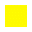 Posiada Pani/Pan prawo do:żądania od Administratora dostępu do swoich danych osobowych, ich sprostowania, usunięcia lub ograniczenia przetwarzania danych osobowych,wniesienia skargi do organu nadzorczego.Pani/Pana dane osobowe będą przechowywane przez okres niezbędny do realizacji celu określonego w pkt. 3 i przez okres zgodny z obowiązującymi przepisami archiwalnymi,
tj. ustawą z dnia z dnia 14 lipca 1983 r. o narodowym zasobie archiwalnym i archiwach(Dz. U. z 2020 r. poz. 164 ze zm.) i rozporządzeniem Prezesa Rady Ministrów z dnia18 stycznia 2011 r. w sprawie instrukcji kancelaryjnej, jednolitych rzeczowych wykazów akt oraz instrukcji w sprawie organizacji i zakresu działania archiwów zakładowych (Dz.U.z 2011 r. Nr 14, poz. 67 ze zm.).Pani/Pana dane osobowe nie podlegają zautomatyzowanemu podejmowaniu decyzji, w tym profilowaniu. Informacja o źródle pochodzenia danych: Geoportal Starostwa Powiatowego.